Об утверждении перечня объектов, входящих в состав имущества, находящегося в собственности муниципального образования Кандауровский сельсовет Курманаевского района Оренбургской области, подлежащих передаче в концессиюВ соответствии с Федеральным законом Российской Федерации от 06.10.2003 № 131-ФЗ «Об общих принципах организации местного самоуправления в Российской Федерации», Федеральным законом Российской Федерации от 21.07.2005 № 115-ФЗ «О концессионных соглашениях», Уставом муниципального образования Кандауровский сельсовет, 1. Утвердить:1.1. Перечень объектов, входящих в состав имущества, находящегося в собственности муниципального образования Кандауровский сельсовет Курманаевского района Оренбургской области, подлежащих передаче в концессию, согласно Приложению № 1.2. Контроль за исполнением настоящего постановления оставляю за собой.3. Постановление вступает в силу после его официального опубликования в печатном органе «Информационный бюллетень» и подлежит размещению на официальном сайте муниципального образования http//:кандауровский.рф.Глава муниципального образования                                             О.А. МинееваРазослано: в дело, прокуратуруПриложение № 1 к постановлению от 21.01.2021 № 06-пПереченьобъектов, входящих в состав имущества, находящегося в собственности муниципального образования Кандауровский сельсовет Курманаевского района Оренбургской области, подлежащих передаче в концессию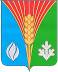 АдминистрацияМуниципального образованиясельское поселениеКандауровский сельсоветКурманаевского районаОренбургской областиПОСТАНОВЛЕНИЕ21.01.2021 № 06-пN п/пАдрес местоположения объектаПолное наименование объекта (с указанием площади, кв. м)Назначение объектаДокументы, подтверждающие нахождение объекта в собственности муниципального образования Кандауровский сельсовет1Оренбургская область, Курманаевский район, с. Кандауровка, Сооружение,Кадастровый (условный) номер: 56-56-04/041/2011-323Водопровод, протяженность 10264,3 п. м.Свидетельство о государственной регистрации права от 05.09.2012 г. № 8384442Оренбургская область, Курманаевский район, с/с КандауровскийСооружение, Кадастровый номер: 56:16:0806001:18Водонапорная башня, объем 50 куб.м.Выписка из Единого государственного реестра недвижимости об основных характеристиках и зарегистрированных правах на объект недвижимости, № 56:16:0806001:18-56/013/2019-3 от 20.03.20193Оренбургская область, Курманаевский район, с/с КандауровскийСооружение, Кадастровый номер: 56:16:0806001:17Скважина, глубина 55 мВыписка из Единого государственного реестра недвижимости об основных характеристиках и зарегистрированных правах на объект недвижимости, № 56:16:0806001:17-56/013/2019-3 от 20.03.2019